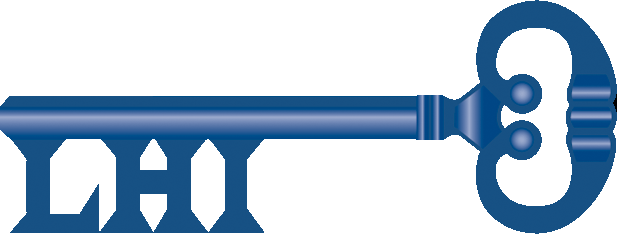 LEGACY HOME INSPECTIONS  303-995-1884Ten Tips to Speed Up Your Home InspectionConfirm that the water, electrical and gas services are all on, including pilot lights.Replace burned-out light bulbs to avoid a “light is inoperable” report that may suggest an electrical problem.Remove stored items, debris and wood from the foundation/crawlspace area. These may be cited as “conducive conditions” for termites.Unlock any locked areas that your home inspector must access, such as attic door or hatch, door to the basement, crawlspace door or hatch, any exterior gates and the electrical service panel.Test smoke and carbon monoxide detectors, and replace dead batteries.Repair or replace any broken or missing items, such as doorknobs, latches or locks, window panes and screens, gutters and downspouts, fixture handles, chimney caps, etc.Remove items blocking access to HVAC equipment, electrical service panel, the water heater, crawlspace and attic.Clean or replace dirty HVAC air filters.Trim tree limbs so that they’re at least 10 feet away from the roof. Trim any shrubs that are too close to the house and can hides pests or hold moisture against the exterior.Make sure your pets won’t hinder the home inspection.